Teacher Assistant Name: 		 Rabia  TariqSpecialtiesClassroom Management, Health and Safety, Materials Preparation, Appropriate Interaction, Behaviour Supervision, Snacks Preparation, Student AssessmentWork experience Subject Teaching(Maths, Pak Studies, Islamiyat,  Urdu ) (2013-2016 )Blossom Public School• Coordinate instructional efforts with lead teacher
• Design and implement lesson plans and curriculum
• Tutor students and assist with assignments and concepts
• Organize and distribute learning resources
• Monitor students during class work and exams
• Manage student behaviour as appropriate
• Plan and develop teaching aides as instructed
• Provide assistant to teachers in terms of preparing lesson outlinesEducationBachelors of Education – Continue…Bahauddin Zikariya University MultanIntermediate Computer Science		Board of Intermediate and Secondary EducationAdditional skills  • Excellent communication skills
• Strong working knowledge of managing student behaviour
• Good understanding of managing prioritiesJob Seeker First Name / CV No: 1829154Click to send CV No & get contact details of candidate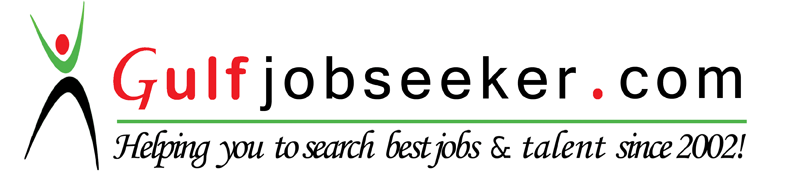 